Name of Journal: World Journal of Clinical CasesManuscript NO: 68201Manuscript Type: ORIGINAL ARTICLERetrospective StudyTreatment effects and periodontal status of chronic periodontitis after routine Er:YAG laser-assisted therapyGao YZ et al. Er:YAG therapy for chronic periodontitisYong-Zhi Gao, Yan Li, Shan-Shan Chen, Bo Feng, Hui Wang, Qiao WangYong-Zhi Gao, Hui Wang, Department of Stomatology, The First Affiliated Hospital of Qiqihar Medical University, Qiqihar 161041, Heilongjiang Province, ChinaYan Li, Department of Anatomy, Basic Medical College, Zunyi Medical University, Zunyi 563006, Guizhou Province, ChinaShan-Shan Chen, The Ward of Department of Ophthalmology and Torhinolaryngology, The First Affiliated Hospital of Qiqihar Medical University, Qiqihar 161041, Heilongjiang Province, ChinaBo Feng, Department of Stomatology, Qiqihar ENT Hospital, Qiqihar 161006, Heilongjiang Province, ChinaQiao Wang, Department of Stomatology, The Second Affiliated Hospital of Qiqihar Medical University, Qiqihar 161005, Heilongjiang Province, ChinaAuthor contributions: Gao YZ and Li Y designed the experiment; Gao YZ drafted the work; Chen SS and Feng B collected the data; Wang H and Wang Q analyzed and interpreted the data; Gao YZ, Li Y and Chen SS wrote the paper.Supported by Qiqihar Science and Technology Bureau Social Development General Instruction Project, No. SFGG-201965.Corresponding author: Yong-Zhi Gao, MD, Chief Doctor, Department of Stomatology, The First Affiliated Hospital of Qiqihar Medical University, No. 26 Xiangyang Street, Fularji District, Qiqihar 161041, Heilongjiang Province, China. g13796878176@163.comReceived: June 17, 2021Revised: July 28, 2021Accepted: August 16, 2021Published online: November 16, 2021AbstractBACKGROUNDRoutine preclinical interventions for patients with chronic periodontitis such as supragingival cleaning and subgingival curettage, establishing a balanced occlusal relationship, and irrigation with 3% hydrogen peroxide can relieve the symptoms to some extent. However, there is room for improvement in the overall effect. For example, Er:YAG lasers can quickly increase the temperature of the irradiated tissue, effectively eliminate dental plaque and calculus, reduce periodontal pockets, adjust periodontal microecology, and reduce the gingival sulcus. The content of factors in the liquid, and then achieve the purpose of treatment.AIMThe aim was evaluate the effect of Er:YAG laser-assisted routine therapy on the periodontal status in chronic periodontitis.METHODSBetween October 2018 and January 2020, 106 patients with chronic periodontitis in our hospital were randomly assigned to either the study or control group, with 53 patients in each group. The control group underwent routine therapy, and the study group underwent Er:YAG laser therapy in addition to routine therapy. We evaluated the treatment outcome in both groups. Periodontal status was determined by clinical attachment loss (CAL), gingival index (GI), periodontal probing depth (PD), dental plaque index (PLI), and sulcular bleeding index (SBI), inflammatory factors in the gingival crevicular fluid, tumor necrosis factor-α (TNF-α), interleukin-6 (IL-6), IL-8], and colony forming units (CFUs).RESULTSTotal effectiveness in the study group (94.34%) was higher than that in the control group (79.25%, P < 0.05). The clinical parameters in the study group (PD, 5.28 ± 1.08 mm; CAL, 4.81 ± 0.79 mm; SBI, 3.37 ± 0.59; GI, 1.38 ± 0.40; PLI, 2.05 ± 0.65) were not significantly different from those in the control group (PD, 5.51 ± 1.14 mm; CAL, 5.09 ± 0.83 mm; SBI, 3.51 ± 0.62; GI, (1.41 ± 0.37; PLI, 1.98 ± 0.70) before treatment (P > 0.05). However, after treatment, the parameters in the study group (PD, 2.97 ± 0.38 mm; CAL, 2.71 ± 0.64 mm; SBI, 2.07 ± 0.32; GI, 0.51 ± 0.11; PLI, 1.29 ± 0.34) were lower than those in the control group (PD, 3.71 ± 0.42 mm; CAL, 3.60 ± 0.71 mm; SBI, 2.80 ± 0.44; GI, 0.78 ± 0.23; PLI, 1.70 ± 0.51) (P < 0.05). Differences in crevicular TNF-α, IL-6, and IL-8 levels in the study (TNF-α, 7.82 ± 3.43 ng/mL; IL-6, 11.67 ± 2.59 ng/mL; IL-8, 12.12 ± 3.19 pg/mL) and control groups (TNF-α, 9.06 ± 3.89 ng/ml, IL-6, 12.13 ± 2.97 ng/mL, IL-8, 10.99 ± 3.30 pg/mL) before therapy (P > 0.05) were not significant. Following treatment, the parameters were significantly lower in the study group (TNF-α, 2.04 ± 0.89 ng/mL; IL-6, 4.60 ± 1.26 ng/mL; IL-8, 3.15 ± 1.08 pg/mL) than in the control group (TNF-α, 3.11 ± 1.07 ng/mL; IL-6, 6.25 ± 1.41 ng/mL; IL-8, 4.64 ± 1.23 pg/mL, P < 0.05). The difference in the CFU of the study group [(367.91 ± 74.32) × 104/mL and control group (371.09 ± 80.25) × 104/mL] before therapy was not significant (P > 0.05). The CFU decreased in both groups following therapy, however, the CFU values were lower in the study group [(36.09 ± 15.26) × 104/mL] than in the control group [(45.89 ± 18.08) ×104/mL] (P < 0.05).CONCLUSIONCombining Er:YAG lasers with routine measures significantly improved the overall periodontal therapy outcomes by improving periodontal status and reducing oral levels of inflammatory factors and CFUs.Key Words: Er:YAG laser therapy; Chronic periodontitis; Periodontal status; Oral inflammatory factors©The Author(s) 2021. Published by Baishideng Publishing Group Inc. All rights reserved. Citation: Gao YZ, Li Y, Chen SS, Feng B, Wang H, Wang Q. Treatment effects and periodontal status of chronic periodontitis after routine Er:YAG laser-assisted therapy. World J Clin Cases 2021; 9(32): 9762-9769URL: https://www.wjgnet.com/2307-8960/full/v9/i32/9762.htm DOI: https://dx.doi.org/10.12998/wjcc.v9.i32.9762Core Tip: It was confirmed that in the treatment of chronic periodontitis, the use of Er:YAG laser therapy as an auxiliary treatment can reduce the level of inflammatory factors and oral colony forming units, which is beneficial to overall improvement of treatment effectiveness.INTRODUCTIONChronic periodontitis is a clinically multiple disease, and its incidence has continued to increase in recent years. It has gradually become an important cause of tooth loss in adults and has a great impact on patients' daily life and facial esthetics[1-3]. Therefore, timely, and effective intervention is essential for patients with chronic periodontitis.At present, the overall goal of periodontitis treatment is to eliminate dental plaque and periodontal inflammation, control progression of the disease, and prevent recurrence. Although basic periodontal treatment can relieve the symptoms to a certain extent, it lacks intervention measures directed toward the host’s functional state and involves treatment of the symptoms rather than the root cause. It is unable to effectively eliminate the factors that promote periodontitis, which prevents the achievement of an ideal therapeutic effect and results in limitations of clinical application[3-6]. In recent years, with advances in laser technology, the use of lasers has become a principal practice in periodontal therapy. Er:YAG lasers are low-intensity lasers that cause minimal injury of the surrounding tissues, can be easily absorbed by water, and maintain comfort. Based on this background, the study planned to select 106 inpatients with chronic periodontitis for evaluation of the effectiveness of Er:YAG laser-assisted routine therapy in experimental and control groups.MATERIALS AND METHODSInclusion criteriaThe inclusion criteria were; (1) Conformance to the diagnostic criteria with chronic periodontitis or parodontology; (2) No history of antibiotic, glucocorticoid, or immunosuppressant treatment in the 3 mo before participation in the study; (3) Excellent compliance, communication skills, and cooperation with the study protocol; And (4) Provision of informed content.Exclusion criteriaThe exclusion criteria were; (1) Presence of acute periodontitis or pulpitis; (2) History of orthodontal treatment, (3) Diabetes; (4) Gestation or menstrual period, (5) Oral contraceptive use; (6) Cardiovascular or cerebrovascular disease; And (7) Speech communication barriers, cognitive impairment, or mental disorder.MethodsThe study design was approved by the ethics of committee of our hospital. Between October 2018 and January 2020, 106 patients with chronic periodontitis treated at our hospital were selected based on the inclusion criteria. They were assigned to the study and control groups according to a simple random number table method, with 53 patients in each group.TreatmentThe control group underwent routine therapy, including supragingival cleaning and subgingival curettage, establishment of balanced occlusal relationship, periodontal rinsing with 3% hydrogen peroxide water, and so on. The study group underwent Er:YAG laser therapy in addition to the control group treatment. Dual-wavelength laser therapy (Fidelis AT D M021-3AF/3) was performed with a ChiSel working tip. The parameter settings were water volume, 90%; frequency, 15 Hz; and pulse energy, 100 MJ. During treatment, the angle between the working tip and the long axis of the teeth was maintained at 15° and a lifting movement was performed from the base of the periodontal pocket bottom toward the crown, maintaining light contact between the working tip and the tooth surface to remove subgingival calculus. After the calculus was removed, the working tip was adjusted to 0.8 × 17 mm, water volume was 100%, frequency was 30 Hz, and the energy was 50 MJ. The working tip was positioned, as much as possible, parallel to the long axis of the teeth, and a circular movement was performed from the base of the periodontal pocket to the crown for simultaneous periodontal sterilization and removal of the infected pocket epithelium.Evaluation of parametersThe following parameters were evaluated. (1) In both groups, the study treatment was assessed according to the curative-effect standard for periodontitis. Absence of bleeding and gingival erythema and edema, with normal gingiva, > 2 mm decrease in periodontal pocket depth, > 60% plaque bacteria clearance rate were significant effects, with significant improvement of symptoms and signs. A > 1 mm decrease in periodontal pocket depth and a > 20%plaque bacteria clearance rate were considered effective. Treatment was not effective if the criteria above were not met. Total effectiveness (%) = significant effectiveness (%) + effectiveness(%); (2) Periodontal status was evaluated in both groups before and after treatment, including clinical attachment loss (CAL), gingival index (GI), periodontal probing depth (PD), dental plaque index (PLI), and sulcular bleeding index (SBI) ; (3) The levels of inflammatory factors in the gingival crevicular fluid, tumor necrosis factor-α (TNF-α), interleukin-6 (IL-6), and IL-8, were assayed in both groups before and after treatment. The samples were tested by an enzyme-linked immunosorbent assay;  And (4) Colony forming units (CFU) were measured in both groups before and after treatment. Samples were collected from the periodontal pocket and cultured.Statistical methodsData were analyzed with SPSS 21.0. Results were reported as means ± SD or number and percentage (%) and compared by t-tests and χ2 tests. P values of < 0.05 were considered statistically significant.RESULTSPatient characteristicsThe control group included 29 men and 24 women 37–66 years of age (average of 51.68 ± 9.77 yr). The disease course was of 1.5–5.3 years (average of 3.61 ± 1.11 yr). The study group had 32 men and 21 women 35–68 years of age (average of 53.05 ± 10.67 yr). The disease course was 1.2–6.1 years (average of 3.73 ± 1.22 yr). The baseline data of both groups were comparable (P > 0.05).Treatment effectivenessThe total effectiveness in the study group (94.34%) was higher than that in the control group (79.25%, P < 0.05; Table 1).Periodontal statusThe clinical parameters in the study group (PD, 5.28 ± 1.08 mm; CAL, 4.81 ± 0.79 mm; SBI, 3.37 ± 0.59; GI, 1.38 ± 0.40; and PLI, 2.05 ± 0.65) were not significantly different from those in the control group (PD, 5.51 ± 1.14 m; CAL, 5.09 ± 0.83 mm; SBI, 3.51 ± 0.62; GI, (1.41 ± 0.37; and PLI, 1.98 ± 0.70) before treatment (P > 0.05). However, after treatment, the parameters in the study group (PD, 2.97 ± 0.38 mm; CAL, 2.71 ± 0.64 mm; SBI, 2.07 ± 0.32; GI, 0.51 ± 0.11; and PLI, 1.29 ± 0.34) were lower than those in the control group (PD, 3.71 ± 0.42 mm; CAL, 3.60 ± 0.71 mm; SBI, 2.80 ± 0.44; GI, 0.78 ± 0.23; and PLI, 1.70 ± 0.51, P < 0.05, Table 2).Levels of inflammatory factors in the gingival crevicular fluidThere were no significant differences in the crevicular TNF-α, IL-6, and IL-8 levels in the study (TNF-α, 7.82 ± 3.43 ng/mL; IL-6, 11.67 ± 2.59 ng/mL; IL-8, 12.12 ± 3.19 pg/mL) and control (TNF-α, 9.06 ± 3.89 ng/mL, IL-6, 12.13 ± 2.97 ng/mL, IL-8, 10.99 ± 3.30 pg/mL) groups before therapy (P > 0.05). Following treatment, the parameters were significantly lower in the study group (TNF-α, 2.04 ± 0.89) ng/mL; IL-6, 4.60 ± 1.26 ng/mL; IL-8, 3.15 ± 1.08 pg/mL) than in the control group (TNF-α, 3.11 ± 1.07 ng/mL; IL-6, 6.25 ± 1.41 ng/mL; il-8, 4.64 ± 1.23 pg/mL, P < 0.05; Table 3).CFUThere was no significant difference in the CFU of the study group [(367.91 ± 74.32) × 104/mL] and control group [(371.09 ± 80.25) × 104/mL] before therapy (P > 0.05). The CFU decreased in both groups following therapy, but, the CFU values were lower in the study group [(36.09 ± 15.26) × 104/mL] than in the control group [(45.89 ± 18.08) × 104/mL] (P < 0.05) (Table 4).DISCUSSIONChronic periodontitis is a common chronic inflammatory clinical disease of the periodontal tissues. Most patients have tooth mobility, alveolar bone resorption, and persistent inflammation of the periodontal pocket and pocket wall[7]. Chronic periodontitis is associated with increased morbidity and has gradually become the main cause of tooth loss in adults in recent years. The development of safe and effective treatments for chronic periodontitis remains a hot topic. At present, routine practices for treating clinical chronic periodontitis, such as tiding up the root surface, removal of foreign bodies and bacteria in the dental cavity, and cleaning the oral cavity are effective, but over time there is a risk of disease relapse that can cause severe injury to periodontal tissues. Er:YAG laser therapy is an important modality for treating chronic periodontitis that uses a hydrodynamic biologic laser that cuts hard tissue, and at the same time kills periodontal actinomycetes and Porphyromonas gingivalis and decreases the amount of surviving Porphyromonas gingivalis and Aggregatibacter actinomycetemcomitans to achieve therapeutic outcomes[3,8-12]. According to some studies[13], treatment of chronic periodontitis with an Er:YAG laser was effective in promoting patient periodontal status. some studies have shown that treatment of chronic periodontitis with an Er:YAG laser improved therapeutic effectiveness by decreasing the level of Dickkopf-1 and the activity of alkaline phosphatase in gingival crevicular fluid. The results of this study indicated that the periodontal status of the study group was better than that of the control group after treatment and the total effectiveness (94.34%) was higher (79.25%, P < 0.05). which was consistent with previous studies. The findings show that combining laser Er:YAG therapy with conventional interventions improved periodontal status in chronic periodontitis, leading to a good outcome.Moreover, in chronic periodontitis there are abnormal increases in the levels of inflammatory factors. IL-6, participates in the regulation of acute inflammatory protein production, exacerbate, the degree of the inflammatory response, slows periodontal tissue repair, and further exacerbate alveolar bone damage. IL-8 is a strong chemotactic agent that recruits and activates neutrophils, induces superoxide generation, and causes damage to periodontal tissues. IL-8 is also a dual regulatory factor, and its serum level is closely associated with the inflammatory state of periodontal tissues. TNF-α is a low molecular weight protein with a wide range of biological activities. TNF-α activates inflammatory response transmitters and chemokines, stimulates fibroblasts and stromal cells, damages bone and connective tissue, which lead to damage of periodontal tissues.After treatment, TNF-α, IL-6, and IL-8 levels in the gingival crevicular fluid and CFUs in the study group were lower than those in the control group (P < 0.05). The results indicate that the combined Er:YAG laser and conventional intervention had significant advantages in downregulating inflammatory factors in gingival crevicular fluid and relieving the degree of inflammation in chronic periodontitis. Laser treatment was effective in reducing CFU levels and improving therapeutic outcomes. The reason is that the Er:YAG solid-pulse laser increases the temperature at spot irradiation by the laser light spot, induces tissue vaporization separation, cleans dental plaque and calculus, shrinks the periodontal pocket, regulates periodontal microecology, reduces the levels of the inflammatory factors in gingival crevicular fluid, and prevents repeated inflammation. The Er:YAG laser helps eliminate subgingival calculus without causing heat-induced injury of the surrounding tissues. It causes minimal injury to the adjacent hard issues and has the ability to kill periodontal bacteria, which ensures therapeutic efficacy[7,15]. Furthermore, bacteria are aqueous organisms, and the Er:YAG laser vaporizes them very quickly by increasing the pressure in the target cell and producing microexplosions that lead to bacterial death and achieve sterilization. Furthermore, lipopolysaccharides present in the outer membrane of gram-negative bacteria induce the production of various inflammatory mediators that promote production of white blood cells involved in periodontal tissue damage. The Er:YAG laser spectrum peak is close to the lipopolysaccharide spectrum peak wavelength, laser treatment can therefore remove root surface lipopolysaccharides, thereby reducing the levels of inflammatory factors and microbes in the mouth[16]. Other studies have shown that traditional root planeing can form a stain layer on the root surface that slows or inhibits the reattachment of cells to the root surface, which is not conducive to periodontal healing. Er:YAG laser treatment does not form a stain layer on the root surface, which favors the attachment of periodontal tissues and accelerates the regeneration or repair of periodontal tissues[17-20].CONCLUSION In conclusion, chronic periodontitis can be treated with integrated therapies, including routine therapy combined with Er:YAG laser therapy. Combination treatment improved periodontal status, downregulated inflammatory factor levels, reduced the number CFUs in the mouth, and was beneficial in improving overall treatment effectiveness. However, the study has some limitations. The parameters evaluated are all short-term indicators. Therefore, the effect of conventional treatment combined with Er:YAG laser on the maintenance of long-term treatment outcomes in chronic periodontitis requires further investigation with a longer follow-up.ARTICLE HIGHLIGHTSResearch backgroundPatients with chronic periodontitis often undergo routine treatment by supragingival cleaning and subgingival curettage, establishing a balanced occlusal relationship, and irrigation with 3% hydrogen peroxide. Treatment relieves the symptoms to some extent, but, there is room for improvement in the overall effectiveness. Er:YAG lasers quickly increase the temperature of the irradiated tissue, eliminate dental plaque and calculus, reduce periodontal pockets, adjust periodontal microecology, and reduce the gingival sulcus.Research motivationThe study motivation was to reduce the impact of chronic periodontitis on periodontal health.Research objectivesThis study aimed to evaluate the effect of Er:YAG laser-assisted routine therapy on periodontal status in patients with chronic periodontitis.Research methodsAt our hospital, 106 patients with chronic periodontitis were randomly assigned to either a study or control group, with 53 patients in each group. The control group underwent routine therapy, and the study group underwent Er:YAG laser therapy in addition to routine therapy. The treatment outcome,, including the periodontal status, inflammatory factors in the gingival crevicular fluid, and colony forming units were evaluated in both groups.Research resultsTotal effectiveness in the study group was higher than that in the control group. The clinical parameters in the study group and in the control group were not significantly before treatment. However, after treatment, the values in the study group were lower than those in the control group. There was no significant difference in crevicular TNF-α, IL-6, and IL-8 levels in the study and control groups before therapy.Research conclusionsCombining Er:YAG lasers with routine treatment method significantly improve the overall periodontal therapy outcomes by improving the periodontal status and reducing oral levels of inflammatory factors and colony forming units.Research perspectivesEr:YAG lasers represent a new treatment direction for periodontitis.REFERENCES1 Zengin Celik T, Saglam E, Ercan C, Akbas F, Nazaroglu K, Tunali M. Clinical and Microbiological Effects of the Use of Erbium: Yttrium-Aluminum-Garnet Laser on Chronic Periodontitis in Addition to Nonsurgical Periodontal Treatment: A Randomized Clinical Trial-6 Months Follow-Up. Photobiomodul Photomed Laser Surg 2019; 37: 182-190 [PMID: 31050949 DOI: 10.1089/photob.2018.4510]2 Chambrone L, Ramos UD, Reynolds MA. Infrared lasers for the treatment of moderate to severe periodontitis: An American Academy of Periodontology best evidence review. J Periodontol 2018; 89: 743-765 [PMID: 29682757 DOI: 10.1902/jop.2017.160504]3 Agoob Alfergany M, Nasher R, Gutknecht N. Calculus Removal and Root Surface Roughness When Using the Er:YAG or Er,Cr:YSGG Laser Compared with Conventional Instrumentation Method: A Literature Review. Photobiomodul Photomed Laser Surg 2019; 37: 197-226 [PMID: 31050960 DOI: 10.1089/photob.2018.4465]4 Grzech-Leśniak K, Matys J, Dominiak M. Comparison of the clinical and microbiological effects of antibiotic therapy in periodontal pockets following laser treatment: An in vivo study. Adv Clin Exp Med 2018; 27: 1263-1270 [PMID: 30048057 DOI: 10.17219/acem/70413]5 Korkut E, Torlak E, Gezgin O, Özer H, Şener Y. Antibacterial and Smear Layer Removal Efficacy of Er:YAG Laser Irradiation by Photon-Induced Photoacoustic Streaming in Primary Molar Root Canals: A Preliminary Study. Photomed Laser Surg 2018; 36: 480-486 [PMID: 29905503 DOI: 10.1089/pho.2017.4369]6 Trombelli L, Farina R, Pollard A, Claydon N, Franceschetti G, Khan I, West N. Efficacy of alternative or additional methods to professional mechanical plaque removal during supportive periodontal therapy: A systematic review and meta-analysis. J Clin Periodontol 2020; 47 Suppl 22: 144-154 [PMID: 32060940 DOI: 10.1111/jcpe.13269]7 Wang Y, Li W, Shi L, Zhang F, Zheng S. Comparison of clinical parameters, microbiological effects and calprotectin counts in gingival crevicular fluid between Er:YAG laser and conventional periodontal therapies: A split-mouth, single-blinded, randomized controlled trial. Medicine (Baltimore) 2017; 96: e9367 [PMID: 29390529 DOI: 10.1097/MD.0000000000009367]8 Birang R, Yaghini J, Nasri N, Noordeh N, Iranmanesh P, Saeidi A, Naghsh N. Comparison of Er:YAG Laser and Ultrasonic Scaler in the Treatment of Moderate Chronic Periodontitis: A Randomized Clinical Trial. J Lasers Med Sci 2017; 8: 51-55 [PMID: 28912945 DOI: 10.15171/jlms.2017.10]9 Nonhoff J, Derdilopoulou F, Neumann K, Kielbassa AM. [A quadrant-design trial of four therapeutic modalities in chronic moderate periodontitis]. Schweiz Monatsschr Zahnmed 2006; 116: 484-492 [PMID: 16792053]10 Crespi R, Barone A, Covani U. Er:YAG laser scaling of diseased root surfaces: a histologic study. J Periodontol 2006; 77: 218-222 [PMID: 16460247 DOI: 10.1902/jop.2006.050043]11 Watanabe H, Ishikawa I, Suzuki M, Hasegawa K. Clinical assessments of the erbium:YAG laser for soft tissue surgery and scaling. J Clin Laser Med Surg 1996; 14: 67-75 [PMID: 9484078 DOI: 10.1089/clm.1996.14.67]12 Mishra MK, Prakash S. A comparative scanning electron microscopy study between hand instrument, ultrasonic scaling and erbium doped:Yttirum aluminum garnet laser on root surface: A morphological and thermal analysis. Contemp Clin Dent 2013; 4: 198-205 [PMID: 24015009 DOI: 10.4103/0976-237X.114881]13 Slot DE, Kranendonk AA, Van der Reijden WA, Van Winkelhoff AJ, Rosema NA, Schulein WH, Van der Velden U, Van der Weijden FA. Adjunctive effect of a water-cooled Nd:YAG laser in the treatment of chronic periodontitis. J Clin Periodontol 2011; 38: 470-478 [PMID: 21219394 DOI: 10.1111/j.1600-051X.2010.01695.x]14 Wu KY, Xu CJ, Chi YT, Sun XJ, Wang HF. [Detection of Dickkopf-1 and alkaline phosphatase activity in gingival crevicular fluid from chronic periodontitis with Er:YAG laser as an adjunctive treatment]. Shanghai Kou Qiang Yi Xue 2017; 26: 285-289 [PMID: 29098247]15 Sağlam M, Köseoğlu S, Taşdemir I, Erbak Yılmaz H, Savran L, Sütçü R. Combined application of Er:YAG and Nd:YAG lasers in treatment of chronic periodontitis. A split-mouth, single-blind, randomized controlled trial. J Periodontal Res 2017; 52: 853-862 [PMID: 28332191 DOI: 10.1111/jre.12454]16 Abbaszadeh HA, Peyvandi AA, Sadeghi Y, Safaei A, Zamanian-Azodi M, Khoramgah MS, Rezaei-Tavirani M. Er:YAG Laser and Cyclosporin A Effect on Cell Cycle Regulation of Human Gingival Fibroblast Cells. J Lasers Med Sci 2017; 8: 143-149 [PMID: 29123635 DOI: 10.15171/jlms.2017.26]17 Granevik Lindström M, Wolf E, Fransson H. The Antibacterial Effect of Nd:YAG Laser Treatment of Teeth with Apical Periodontitis: A Randomized Controlled Trial. J Endod 2017; 43: 857-863 [PMID: 28389075 DOI: 10.1016/j.joen.2017.01.013]18 Pourabbas R, Kashefimehr A, Rahmanpour N, Babaloo Z, Kishen A, Tenenbaum HC, Azarpazhooh A. Effects of photodynamic therapy on clinical and gingival crevicular fluid inflammatory biomarkers in chronic periodontitis: a split-mouth randomized clinical trial. J Periodontol 2014; 85: 1222-1229 [PMID: 24527853 DOI: 10.1902/jop.2014.130464]19 Sanz-Sánchez I, Ortiz-Vigón A, Matos R, Herrera D, Sanz M. Clinical efficacy of subgingival debridement with adjunctive erbium:yttrium-aluminum-garnet laser treatment in patients with chronic periodontitis: a randomized clinical trial. J Periodontol 2015; 86: 527-535 [PMID: 25543679 DOI: 10.1902/jop.2014.140258]20 Petelin M, Perkič K, Seme K, Gašpirc B. Effect of repeated adjunctive antimicrobial photodynamic therapy on subgingival periodontal pathogens in the treatment of chronic periodontitis. Lasers Med Sci 2015; 30: 1647-1656 [PMID: 25056413 DOI: 10.1007/s10103-014-1632-2]FootnotesInstitutional review board statement: The study design was approved by the First Affiliated Hospital of Qiqihar Medical University Ethics Committee.Informed consent statement: All study participants, or their legal guardian, provided informed written consent prior to study enrollment.Conflict-of-interest statement: The authors declare that they have no conflicting interests.Data sharing statement: No additional data are available.Open-Access: This article is an open-access article that was selected by an in-house editor and fully peer-reviewed by external reviewers. It is distributed in accordance with the Creative Commons Attribution NonCommercial (CC BY-NC 4.0) license, which permits others to distribute, remix, adapt, build upon this work non-commercially, and license their derivative works on different terms, provided the original work is properly cited and the use is non-commercial. See: http://creativecommons.org/Licenses/by-nc/4.0/Manuscript source: Unsolicited manuscriptPeer-review started: June 17, 2021First decision: July 16, 2021Article in press: August 16, 2021Specialty type: Dentistry, oral surgery and medicineCountry/Territory of origin: ChinaPeer-review report’s scientific quality classificationGrade A (Excellent): 0Grade B (Very good): BGrade C (Good): CGrade D (Fair): 0Grade E (Poor): 0P-Reviewer: Mizuno N, Reynolds EC S-Editor: Wang JL L-Editor: Filipodia P-Editor: Wu RRTable 1 Comparison of treatment effectiveness in the two groups, n (%)Table 2 Comparison of periodontal status in the two groups (mean ± SD)CAL: Clinical attachment loss; GI: Gingival index; PD: periodontal probing depth; PLI: Dental plaque index; SBI: Sulcular bleeding index;.Table 3 Comparison of inflammatory factors in gingival crevicular fluid from the two groups (mean ± SD)IL: Interleukin; TNF-α: Tumor necrosis factor-α.Table 4 Comparison of colony forming units in the two groups (mean ± SD, × 104/mL)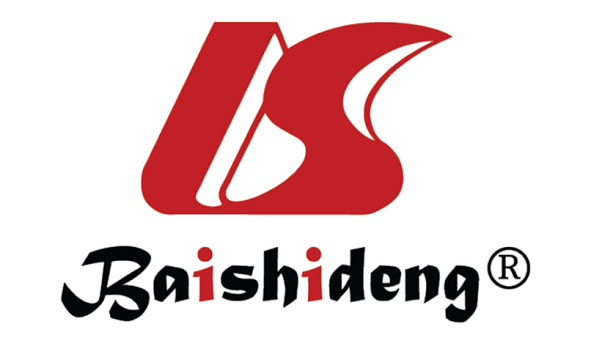 Published by Baishideng Publishing Group Inc7041 Koll Center Parkway, Suite 160, Pleasanton, CA 94566, USATelephone: +1-925-3991568E-mail: bpgoffice@wjgnet.comHelp Desk: https://www.f6publishing.com/helpdeskhttps://www.wjgnet.com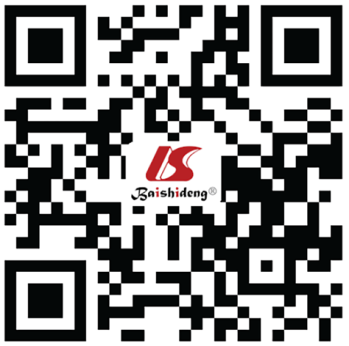 © 2021 Baishideng Publishing Group Inc. All rights reserved.GroupsCasesSignificant effectValidInvalidTotal effectivenessStudy group5327 (50.94)23 (43.40)3 (5.66)50 (94.34)Control group5320 (37.74)22 (41.51)11 (20.75)42 (79.25)χ25.267P value0.022GroupCasesPD in mmCAL in mmSBIGIPLIBefore therapyBefore therapyBefore therapyBefore therapyBefore therapyBefore therapyBefore therapyStudy group535.28 ± 1.084.81 ± 0.793.37 ± 0.591.38 ± 0.402.05 ± 0.65Control group535.51 ± 1.145.09 ± 0.833.51 ± 0.621.41 ± 0.371.98 ± 0.70t1.3441.7791.2800.4010.533P-value0.1820.0780.2040.6890.595After therapyAfter therapyAfter therapyAfter therapyAfter therapyAfter therapyAfter therapyStudy group532.97 ± 0.382.71 ± 0.642.07 ± 0.320.51 ± 0.111.29 ± 0.34Control group533.71 ± 0.423.60 ± 0.712.80 ± 0.440.78 ± 0.231.70 ± 0.51t9.5126.7789.7687.7104.605P value0.0000.0000.0000.0000.000Groups Cases TNF-α in ng/mLIL-6 in ng/mLIL-8 in pg/mLBefore therapyBefore therapyBefore therapyBefore therapyBefore therapyStudy group537.82 ± 3.4311.67 ± 2.5912.12 ± 3.19Control group539.06 ± 3.8912.13 ± 2.9710.99 ± 3.30t1.7410.8501.792P value0.0850.3970.076After therapyAfter therapyAfter therapyAfter therapyAfter therapyStudy group532.04 ± 0.894.60 ± 1.263.15 ± 1.08Control group533.11 ± 1.076.25 ± 1.414.64 ± 1.23t5.5977.1826.627P value0.0000.0000.000GroupsCasesBefore therapyAfter therapytP-valueStudy group53367.91 ± 74.3236.09 ± 15.2631.8400.000Control group53371.09 ± 80.2545.89 ± 18.0828.7800.000t0.2122.988P-value0.8330.004